基隆市立中山高級中學110學年度第1學期教學計畫班級301.302.303.304.305301.302.303.304.305科目資訊科技教師李淩烽李淩烽李淩烽李淩烽教學目標教學目標 1.了解電腦教室的使用規範。2.教導學生注意電腦軟硬體的保養、備份資料等安全概念。3.運用科技工具，理解與歸納問題，進而提出解決方式。 1.了解電腦教室的使用規範。2.教導學生注意電腦軟硬體的保養、備份資料等安全概念。3.運用科技工具，理解與歸納問題，進而提出解決方式。 1.了解電腦教室的使用規範。2.教導學生注意電腦軟硬體的保養、備份資料等安全概念。3.運用科技工具，理解與歸納問題，進而提出解決方式。 本學期授課內容 本學期授課內容1.網路技術與服務2.資料處理與整合3.認識PYTHON下載及安裝4.插入函數與平均總合的函數運用5.RANK函數1.網路技術與服務2.資料處理與整合3.認識PYTHON下載及安裝4.插入函數與平均總合的函數運用5.RANK函數1.網路技術與服務2.資料處理與整合3.認識PYTHON下載及安裝4.插入函數與平均總合的函數運用5.RANK函數教學方式教學方式1、教學觀察2、實例操作3、課後練習4、互相觀摩1、教學觀察2、實例操作3、課後練習4、互相觀摩1、教學觀察2、實例操作3、課後練習4、互相觀摩評量方式評量方式1.課堂練習檢查並評分。2.紀錄上課學習態度紀錄。3.期末藝能科考試。1.課堂練習檢查並評分。2.紀錄上課學習態度紀錄。3.期末藝能科考試。1.課堂練習檢查並評分。2.紀錄上課學習態度紀錄。3.期末藝能科考試。對學生期望對學生期望1.應用這些教學工具來促進學習。2.開啟學生對新興科技之興趣，引發學生創意。3.使學生在藉由資訊科技提供之功能的幫助下，更有效率的進行思考以及增進，批判性思考的能力。1.應用這些教學工具來促進學習。2.開啟學生對新興科技之興趣，引發學生創意。3.使學生在藉由資訊科技提供之功能的幫助下，更有效率的進行思考以及增進，批判性思考的能力。1.應用這些教學工具來促進學習。2.開啟學生對新興科技之興趣，引發學生創意。3.使學生在藉由資訊科技提供之功能的幫助下，更有效率的進行思考以及增進，批判性思考的能力。家長配合事項家長配合事項1.孩童在家使用時電腦時請關心用途。 2.社群網站風行，請留意孩童交友狀況並謹慎管理個人資料。3.培養良好的上網習慣，並與孩子約定上網規則，及培養正確的網路使用態度。1.孩童在家使用時電腦時請關心用途。 2.社群網站風行，請留意孩童交友狀況並謹慎管理個人資料。3.培養良好的上網習慣，並與孩子約定上網規則，及培養正確的網路使用態度。1.孩童在家使用時電腦時請關心用途。 2.社群網站風行，請留意孩童交友狀況並謹慎管理個人資料。3.培養良好的上網習慣，並與孩子約定上網規則，及培養正確的網路使用態度。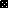 